Республика Казахстан, г. Алматы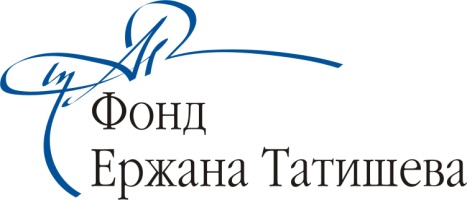 050026, ул. Байзакова 125, офис 307Тел: +7 (727) 331 13 14Моб: +7 (700) 3331 13 14
Эл. почта: info@ytf.kzВеб-сайт: https://ytf.kz ФОРМА ЗАЯВКИна конкурс образовательных грантов Фонда Ержана Татишева по Программе «Получи ремесло!» для молодых людей, имеющих инвалидностьФОРМА ЗАЯВКИна конкурс образовательных грантов Фонда Ержана Татишева по Программе «Получи ремесло!» для молодых людей, имеющих инвалидностьФОРМА ЗАЯВКИна конкурс образовательных грантов Фонда Ержана Татишева по Программе «Получи ремесло!» для молодых людей, имеющих инвалидностьФОРМА ЗАЯВКИна конкурс образовательных грантов Фонда Ержана Татишева по Программе «Получи ремесло!» для молодых людей, имеющих инвалидностьФОРМА ЗАЯВКИна конкурс образовательных грантов Фонда Ержана Татишева по Программе «Получи ремесло!» для молодых людей, имеющих инвалидностьИнструкция по заполнению формыПожалуйста, ответьте на ВСЕ вопросы Формы заявки. Напишите Вашу фамилию, имя, отчество полностью, так как написано в Вашем свидетельстве о рождении/удостоверении личности/паспорте. Укажите всю контактную информацию, в том числе номер телефона и  код населенного пункта. Укажите действующие контакты, по которым сотрудники Фонда или члены отборочной комиссии могут связаться с Вами. В разделе «Образование» укажите в хронологической последовательности наименования всех учебных заведений, в которых Вы обучались. В разделе «Награды, грамоты, достижения» укажите занятые места на олимпиадах и конкурсах приравненных к олимпиадам, а также иные признанные официальными структурами достижения.В разделе «Дополнительные занятия» укажите курсы, учебные туры, членство в клубах, общественные программы и т.д., в которых Вы принимали участие.Инструкция по заполнению формыПожалуйста, ответьте на ВСЕ вопросы Формы заявки. Напишите Вашу фамилию, имя, отчество полностью, так как написано в Вашем свидетельстве о рождении/удостоверении личности/паспорте. Укажите всю контактную информацию, в том числе номер телефона и  код населенного пункта. Укажите действующие контакты, по которым сотрудники Фонда или члены отборочной комиссии могут связаться с Вами. В разделе «Образование» укажите в хронологической последовательности наименования всех учебных заведений, в которых Вы обучались. В разделе «Награды, грамоты, достижения» укажите занятые места на олимпиадах и конкурсах приравненных к олимпиадам, а также иные признанные официальными структурами достижения.В разделе «Дополнительные занятия» укажите курсы, учебные туры, членство в клубах, общественные программы и т.д., в которых Вы принимали участие.Инструкция по заполнению формыПожалуйста, ответьте на ВСЕ вопросы Формы заявки. Напишите Вашу фамилию, имя, отчество полностью, так как написано в Вашем свидетельстве о рождении/удостоверении личности/паспорте. Укажите всю контактную информацию, в том числе номер телефона и  код населенного пункта. Укажите действующие контакты, по которым сотрудники Фонда или члены отборочной комиссии могут связаться с Вами. В разделе «Образование» укажите в хронологической последовательности наименования всех учебных заведений, в которых Вы обучались. В разделе «Награды, грамоты, достижения» укажите занятые места на олимпиадах и конкурсах приравненных к олимпиадам, а также иные признанные официальными структурами достижения.В разделе «Дополнительные занятия» укажите курсы, учебные туры, членство в клубах, общественные программы и т.д., в которых Вы принимали участие.Инструкция по заполнению формыПожалуйста, ответьте на ВСЕ вопросы Формы заявки. Напишите Вашу фамилию, имя, отчество полностью, так как написано в Вашем свидетельстве о рождении/удостоверении личности/паспорте. Укажите всю контактную информацию, в том числе номер телефона и  код населенного пункта. Укажите действующие контакты, по которым сотрудники Фонда или члены отборочной комиссии могут связаться с Вами. В разделе «Образование» укажите в хронологической последовательности наименования всех учебных заведений, в которых Вы обучались. В разделе «Награды, грамоты, достижения» укажите занятые места на олимпиадах и конкурсах приравненных к олимпиадам, а также иные признанные официальными структурами достижения.В разделе «Дополнительные занятия» укажите курсы, учебные туры, членство в клубах, общественные программы и т.д., в которых Вы принимали участие.Инструкция по заполнению формыПожалуйста, ответьте на ВСЕ вопросы Формы заявки. Напишите Вашу фамилию, имя, отчество полностью, так как написано в Вашем свидетельстве о рождении/удостоверении личности/паспорте. Укажите всю контактную информацию, в том числе номер телефона и  код населенного пункта. Укажите действующие контакты, по которым сотрудники Фонда или члены отборочной комиссии могут связаться с Вами. В разделе «Образование» укажите в хронологической последовательности наименования всех учебных заведений, в которых Вы обучались. В разделе «Награды, грамоты, достижения» укажите занятые места на олимпиадах и конкурсах приравненных к олимпиадам, а также иные признанные официальными структурами достижения.В разделе «Дополнительные занятия» укажите курсы, учебные туры, членство в клубах, общественные программы и т.д., в которых Вы принимали участие.1. Личные сведения1. Личные сведения1. Личные сведения1. Личные сведения1. Личные сведенияПол 	 Муж	 ЖенПол 	 Муж	 ЖенПол 	 Муж	 ЖенПол 	 Муж	 ЖенПол 	 Муж	 ЖенФамилия _______________  Имя ____________________ Имя ____________________ Отчество ________________ Отчество ________________Дата рождения (дд/мм/гг)________________Дата рождения (дд/мм/гг)________________ Гражданство: ______________________ Гражданство: ______________________ Гражданство: ______________________Адрес Область: ______________________________Адрес Область: ______________________________Почтовый индекс:___________________Почтовый индекс:___________________Почтовый индекс:___________________Город/село/район: ______________________Улица/микрорайон:________________________________ Дом:________Квартира:_______Город/село/район: ______________________Улица/микрорайон:________________________________ Дом:________Квартира:_______Город/село/район: ______________________Улица/микрорайон:________________________________ Дом:________Квартира:_______Город/село/район: ______________________Улица/микрорайон:________________________________ Дом:________Квартира:_______Город/село/район: ______________________Улица/микрорайон:________________________________ Дом:________Квартира:_______Телефон (с кодом города/села)+7 (_____) ______________        Телефон (с кодом города/села)+7 (_____) ______________        Сотовый+7 (_____) _____________        Сотовый+7 (_____) _____________        Сотовый+7 (_____) _____________        Email: ________________________    Email: ________________________    Сотовый родителя+7 (_____) _____________        Сотовый родителя+7 (_____) _____________        Сотовый родителя+7 (_____) _____________        2. Сведения об имеющейся инвалидности2. Сведения об имеющейся инвалидности2. Сведения об имеющейся инвалидности2. Сведения об имеющейся инвалидности2. Сведения об имеющейся инвалидностиГруппа инвалидности	  первая            вторая            третьяГруппа инвалидности	  первая            вторая            третьяГруппа инвалидности	  первая            вторая            третьяГруппа инвалидности	  первая            вторая            третьяГруппа инвалидности	  первая            вторая            третьяИнвалидность установлена       временно       бессрочно         Инвалидность установлена       временно       бессрочно         Инвалидность установлена       временно       бессрочно         Инвалидность установлена       временно       бессрочно         Инвалидность установлена       временно       бессрочно         Диагноз (полностью): _______________________________________________________________________________________________________________________________________Диагноз (полностью): _______________________________________________________________________________________________________________________________________Диагноз (полностью): _______________________________________________________________________________________________________________________________________Диагноз (полностью): _______________________________________________________________________________________________________________________________________Диагноз (полностью): _______________________________________________________________________________________________________________________________________3. Образование3. Образование3. Образование3. Образование3. ОбразованиеНаименование учебного заведения Наименование учебного заведения Наименование учебного заведения Наименование учебного заведения Наименование учебного заведения Страна Страна Город/село    Город/село    Город/село    Период обучения        с ____________ год             по____________ годПериод обучения        с ____________ год             по____________ годПериод обучения        с ____________ год             по____________ годПериод обучения        с ____________ год             по____________ годПериод обучения        с ____________ год             по____________ годНаименование учебного заведения Наименование учебного заведения Наименование учебного заведения Наименование учебного заведения Наименование учебного заведения Страна Страна Город/село    Город/село    Город/село    Период обучения        с ____________ год             по_____________ годПериод обучения        с ____________ год             по_____________ годПериод обучения        с ____________ год             по_____________ годПериод обучения        с ____________ год             по_____________ годПериод обучения        с ____________ год             по_____________ годНаименование учебного заведения Наименование учебного заведения Наименование учебного заведения Наименование учебного заведения Наименование учебного заведения Страна Страна Город/село    Город/село    Город/село    Период обучения        с ____________ год             по_____________ годПериод обучения        с ____________ год             по_____________ годПериод обучения        с ____________ год             по_____________ годПериод обучения        с ____________ год             по_____________ годПериод обучения        с ____________ год             по_____________ год4. Награды, грамоты, достижения 4. Награды, грамоты, достижения 4. Награды, грамоты, достижения 4. Награды, грамоты, достижения 4. Награды, грамоты, достижения 5. Учебное заведение, в которое Вы желаете поступить5. Учебное заведение, в которое Вы желаете поступить5. Учебное заведение, в которое Вы желаете поступить5. Учебное заведение, в которое Вы желаете поступитьПолное название учебного заведенияПолное название учебного заведенияПолное название учебного заведенияПолное название учебного заведенияСпециальность (факультет)Специальность (факультет) Местонахождение учебного заведения Местонахождение учебного заведения6. Дополнительные виды занятий6. Дополнительные виды занятий6. Дополнительные виды занятий6. Дополнительные виды занятий6. Дополнительные виды занятий7. Соглашение7. Соглашение7. Соглашение7. Соглашение7. СоглашениеЯ заявляю, что вся изложенная информация соответствует действительности,Ф.И.О. заявителя:______________________________________________________Подпись: _____________________________________________________________Дата: «_____» ___________________ ________ г.Я заявляю, что вся изложенная информация соответствует действительности,Ф.И.О. заявителя:______________________________________________________Подпись: _____________________________________________________________Дата: «_____» ___________________ ________ г.Я заявляю, что вся изложенная информация соответствует действительности,Ф.И.О. заявителя:______________________________________________________Подпись: _____________________________________________________________Дата: «_____» ___________________ ________ г.Я заявляю, что вся изложенная информация соответствует действительности,Ф.И.О. заявителя:______________________________________________________Подпись: _____________________________________________________________Дата: «_____» ___________________ ________ г.Я заявляю, что вся изложенная информация соответствует действительности,Ф.И.О. заявителя:______________________________________________________Подпись: _____________________________________________________________Дата: «_____» ___________________ ________ г.8. Примечание: Организаторы программы заявляют, что вся изложенная в данной заявке информация является строго конфиденциальной и будет использована только в целях конкурсного отбора.8. Примечание: Организаторы программы заявляют, что вся изложенная в данной заявке информация является строго конфиденциальной и будет использована только в целях конкурсного отбора.8. Примечание: Организаторы программы заявляют, что вся изложенная в данной заявке информация является строго конфиденциальной и будет использована только в целях конкурсного отбора.8. Примечание: Организаторы программы заявляют, что вся изложенная в данной заявке информация является строго конфиденциальной и будет использована только в целях конкурсного отбора.8. Примечание: Организаторы программы заявляют, что вся изложенная в данной заявке информация является строго конфиденциальной и будет использована только в целях конкурсного отбора.